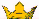 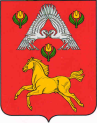 А Д М И Н И С Т Р А Ц И ЯВЕРХНЕПОГРОМЕНСКОГО  СЕЛЬСКОГО  ПОСЕЛЕНИЯСРЕДНЕАХТУБИНСКОГО  РАЙОНА   ВОЛГОГРАДСКОЙ  ОБЛАСТИП О С Т А Н О В Л Е Н И Еот 27 декабря 2018 г.   № 85Об утверждении муниципальной программы «Формирование доступной для инвалидов и других маломобильных групп населения среды жизнедеятельности в Верхнепогроменском сельском  поселении на 2019 – 2023 годы»В соответствии с Федеральным законом от 24.11.1995г. № 181-ФЗ «О социальной защите инвалидов в Российской Федерации», в соответствии с постановлением администрации Верхнепогроменского сельского поселения от 06.11.2014г. № 49 «Об утверждении порядка разработки, реализации и оценки эффективности муниципальных программ Верхнепогроменского сельского поселения», в целях создания доступной среды жизнедеятельности для инвалидов и маломобильных групп населения,           п о с т а н о в л я ю:Утвердить прилагаемую муниципальную программу «Формирование доступной среды жизнедеятельности для инвалидов и других маломобильных групп населения в Верхнепогроменском сельском поселении» на 2019 – 2023 годы.Постановление администрации Верхнепогроменского сельского поселения от 29.04.2013 г. № 20 «О долгосрочной целевой программе «Формирование доступной среды жизнедеятельности для инвалидов (детей-инвалидов) и престарелых граждан Верхнепогроменского сельского поселения на 2014-2018 годы»» считать утратившим силу.Настоящее постановление подлежит опубликованию на официальном сайте администрации Верхнепогроменского сельского поселения.Контроль за исполнением данного решения оставляю за собой.Глава Верхнепогроменского сельского поселения                                                                       К.К. БашуловУтвержденапостановлением администрацииВерхнепогроменскогосельского поселенияот 27.12.2018 г. № 85Муниципальная программа «Формирование доступной среды жизнедеятельности для инвалидов и других маломобильных групп населения в Верхнепогроменском сельском  поселении» на  2019 – 2023 годыПаспорт программыОбщая характеристика проблемы         В современных социально -  экономических условиях одной их важнейших задач является поддержка и социальная защита инвалидов и других маломобильных групп населения,  к маломобильным группам населения относятся:- инвалиды (в том числе: по зрению, по слуху, с поражением опорно – двигательного аппарата, включая использующих кресла – колясками);- граждане пожилого возраста;- граждане с малолетними детьми, в том числе использующие детские коляски;- другие лица с ограниченными способностями или возможностями самостоятельно передвигаться, ориентироваться, общаться, вынужденные в силу устойчивого и (или) временного физического ограничения использовать для своего передвижения необходимые средства, приспособления.         Как видно из приведенного перечня, к маломобильным группам населения помимо инвалидов относятся еще большое количество социальных групп, поэтому все, что делается удобным для инвалидов, будет крайне удобным и для всех остальных граждан, даже если они не имеют физических ограничений.         Принятый в 1995 году Федеральный закон «О социальной защите инвалидов в Российской Федерации» определил государственную политику в области социальной защиты инвалидов в России, с целью которой является обеспечение инвалидам и маломобильным гражданам равных с другими гражданами возможностей в реализации гражданских, экономических, политических и других прав и свобод, предусмотренных Конституцией Российской Федерации, а также в соответствии с общепризнанными принципами и нормами международного права и международными договорами России.Состояние проблемы         Изменение принципиальных подходов к формированию безбарьерной среды жизнедеятельности для инвалидов и других маломобильных групп населения диктует необходимость создания условий, при которых возможно наиболее полное развитие их способностей, максимальная интеграция в общество.        Среда жизнедеятельности, доступная для инвалидов и других маломобильных групп населения, - обычная среда, доработанная с учетом потребностей, возникающих в связи с инвалидностью, преклонным возрастом и позволяющая инвалидам и маломобильным группам населения вести независимый образ жизни.        По состоянию на 01 ноября 2018 года на территории Верхнепогроменского сельского   поселения  проживает:                - инвалидов  всего                  - 126 чел.                1,2 группы                          - 85 чел.                  3 группы                            - 36 чел.               - детей инвалидов                     - 5 чел.Цели и задачи программы        Целью программы «Формирование доступной среды жизнедеятельности для инвалидов и других маломобильных групп населения в Верхнепогроменском сельском   поселении» на 2019 – 2023 годы является создание доступной среды жизнедеятельности инвалидам и другим маломобильным группам населения для обеспечения решения стратегической цели – благоприятных условий жизни, профессиональной и творческой самореализации жителей Верхнепогроменского сельского  поселения.        Задачи, решение которых предусматривает программа:- обеспечение беспрепятственного доступа инвалидов и других маломобильных групп населения к объектам социальной инфраструктуры Верхнепогроменского сельского поселения;- обеспечение беспрепятственного доступа инвалидов, детей – инвалидов и других маломобильных групп населения к жилым домам с учетом индивидуальных потребностей.Реализация программыСроки реализации программы:Программа реализуется в 2019 – 2023 годах, в один этапУправление программой и механизм ее реализации: Заказчиком программы является администрация Верхнепогроменского сельского поселения.Реализация программы обеспечивается исполнителями:- администрацией Верхнепогроменского сельского  поселения;- организациями и учреждениями Верхнепогроменского поселения (по согласованию).В рамках своей компетенции исполнители программы проводят:- мониторинг реализации программы;- подготовку и предоставление отчетов о ходе реализации программы;- подготовку предложений о внесении изменений в программу, продление сроков завершения или прекращения ее действия.2.4. Координаторы осуществляют:- взаимодействие с исполнителями программы;- мониторинг реализации мероприятий программы в рамках своей компетенции;- подготовку предложений о внесении изменении в программу, продление сроков завершения или прекращения ее действия.2.5. Ресурсное обеспечение программы:         Финансирование программы предполагается осуществлять из средств бюджета поселения.         Планируемый общий объем финансирования программы из средств бюджета поселения:  172 000 рублейВ том числе по годам:- 2019 год – 44,1  тыс. рублей, за счет местного бюджета;- 2020 год – 44,5  тыс. рублей, за счет местного бюджета;- 2021 год – 26,7  тыс. рублей, за счет местного бюджета;- 2022 год – 27,8  тыс. рублей, за счет местного бюджета;- 2023 год – 28,9  тыс. рублей, за счет местного бюджетаОбъем финансирования плана мероприятий уточняется ежегодно при формировании бюджета на очередной финансовый год.Оценка эффективности реализации ПрограммыРеализация мероприятий Программы позволит обеспечить доступность инвалидам и другим маломобильным группам населения(МГН) учреждений социальной сферы, расположенных на территории сельского поселения, что будет способствовать повышению качества предоставляемых этими учреждениями услуг. Программа направлена на развитие мер социальной поддержки инвалидов и детей-инвалидов, на создание им равных возможностей для участия в жизни общества и повышение качества жизни.Кроме того, социальная эффективность Программы будет выражаться привлечением большего количества граждан с различными ограничениями для участия  в совместных с другими гражданами мероприятиях (досуговых, культурных, спортивных), способствуя, таким образом,  преодолению социальной изоляции данной категории граждан.Оценка эффективности реализации Программы осуществляется на основе следующих показателей:           -количество разработанных нормативно-правовых актов;           - доля  доступных для инвалидов и других МГН приоритетных муниципальных объектов социальной инфраструктуры в общем количестве приоритетных муниципальных объектов;            -количество культурных, досуговых, спортивных, кружковых мероприятий, проведенных с участием инвалидов и других МГН;            - численность инвалидов, принявших участие в культурных, досуговых, спортивных, кружковых мероприятиях;            - доля  инвалидов и других МГН, принявших участие в совместных (интегративных) мероприятиях от общего количества  участников мероприятий.Приложение кпостановлению администрацииВерхнепогроменского сельского поселения№  85 от 27.12.2018 г.Основные мероприятия муниципальнойпрограммы  «Формирование доступной среды жизнедеятельности для инвалидов и других маломобильных групп населения в Верхнепогроменском сельском поселении» на 2019 – 2021 годыНаименование программыМуниципальная программа «Формирование доступной среды жизнедеятельности для инвалидов и других маломобильных групп населения в Верхнепогроменском сельском  поселении» на 2019 – 2021 годыЗаказчик программыАдминистрация Верхнепогроменского сельского поселенияОсновная цель программыСоздание доступной среды жизнедеятельности инвалидам и другим маломобильным группам населения для обеспечения решения стратегической цели – благоприятных условий жизни, профессиональной и творческой самореализации жителей Верхнепогроменского сельского поселенияОсновные задачи программы (индикаторы) программыКоличество разработанных нормативно – правовых актов (единиц)Доля доступных для инвалидов и других МГН приоритетных муниципальных объектов социальной инфраструктуры в общем количестве приоритетных муниципальных объектов социальной инфраструктуры в общем количестве приоритетных муниципальных объектовКоличество культурных, досуговых, спортивных, кружковых мероприятий, проведенных с участием инвалидов и других маломобильных групп населенияЧисленность инвалидов, принявшие участие в культурных, досуговых, спортивных, кружковых мероприятияхДоля инвалидов и других МГН, принявших участие в совместных мероприятиях от общего количества участников мероприятий.Сроки, этапы реализации программыПрограмма реализуется в один этап: 2019 – 2023Исполнители основных мероприятий программыАдминистрация Верхнепогроменского сельского поселенияОжидаемые результаты реализации программыФормирование условий устойчивого развития доступной среды для инвалидов и иных МГН на территории Верхнепогроменского сельского  поселения;Сбор и систематизация информации о доступности объектов социальной инфраструктуры и услуг в приоритетных сферах жизнедеятельности инвалидов и других МГН;Создание условий доступности приоритетных объектов и услуг в приоритетных сферах жизнедеятельности инвалидов и других МГН- образования,- физической культуры и спорта,- культуры,- административных зданий;Устранение социальной разобщенности и «отношенческих» барьеров в обществе;Выявление социально- значимых проблем инвалидов;Повышение толерантности общества к людям с ограниченными возможностями.№п/пМероприятияСроки исполненияФинансовые затраты по годам, тыс. рублейФинансовые затраты по годам, тыс. рублейФинансовые затраты по годам, тыс. рублейФинансовые затраты по годам, тыс. рублейФинансовые затраты по годам, тыс. рублейОтветственные№п/пМероприятияСроки исполнения20192020202120222023Ответственные1Приобретение и установка поручней настенных и опорных (3 шт)2019 г7,8Администрация сельского поселения2Устройство стационарных пандусов (2 шт)2019 г12,0Администрация сельского поселения3Участие в проведении семинаров, тренингов по вопросам реабилитации и социальной интеграции инвалидов2019-2023 гг1,51,81,92,02,1Администрация сельского поселения4Обеспечение доступа к информации инвалидов различных категорий и формирование в обществе толерантного отношения к инвалидам2019-2023 гг2,02,12,22,32,4Администрация сельского поселения5Проведение Дня села2019-2023гг6,77,07,37,68,0Администрация сельского поселения6Проведение Дня пожилых людей2019-2023г.г.3,03,13,23,33,4Администрация сельского поселения7.Проведение Дня инвалидов2019-2023г.г.3,03,13,33,43,5Администрация сельского поселения8.Проведение мероприятий, посвященных годовщине разгрома советскими войсками немецко-фашистских войск в Сталинградской битве 2 февраля2019-2023г.г.3,23,43,53,73,8Администрация сельского поселения9.Проведение мероприятий, посвященных Дню Победы 9 мая2019-2023г.г.4,95,15,35,55,7Администрация сельского поселения